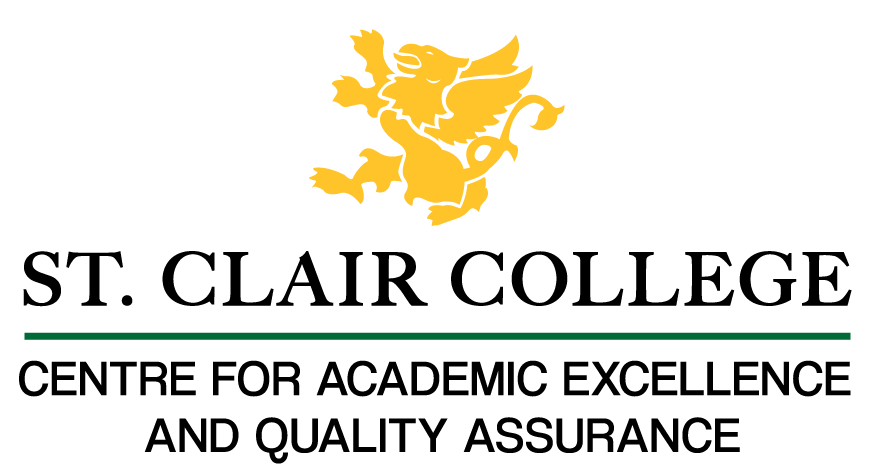 Faculty Tech Tips SheetAdding Alternate Text to an Image in MS Teams ChatAlt text (alternative text) is a description of an image or other non-textual content that provides context for users who may not be able to view the image. It’s important to know that Microsoft Teams does not provide its users with a traditional way of adding alt text to images, however, there is still a way to make your content more accessible.InstructionsOpen Microsoft Teams on your deviceStart a new chat or open an existing one by selecting the “Chat” button from the menu on the left side of your screen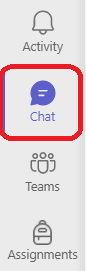 Select the "Attach" button in the chat input box below the input field to open the file picker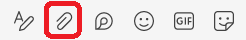 Choose whether you want to add an image from your device or OneDrive from the drop-down menu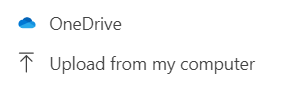 Select the image you would like to uploadNavigate to the “format” button in the chat input box below the input field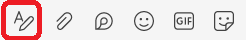 Type a descriptive and concise text in the “Type a new message” field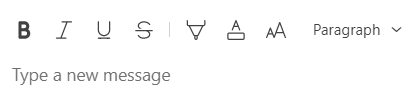 Make sure that your image file name is also descriptive and conciseSelect the “Send” button on the right side of the input field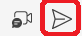 ResourcesRead a short article that demonstrates the importance of adding alt text to an image: Add Alt Text to ImagesAn overview of alt text is available from WebAIM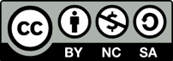 This work is licensed by St. Clair College under a Creative Commons Attribution-NonCommercial ShareALike 4.0 International License. Last edited: 2023-01-06